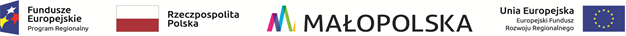 Załącznik nr 7KARTA IDENTYFIKACYJNA PRACY KONKURSOWEJw konkursie na Wykonanie modelu eksponatu interaktywnego dla wystawy stałej Małopolskiego Centrum Nauki Cogiteon.Sześciocyfrowa liczba rozpoznawcza umieszczona na wszystkich elementach pracy konkursowej:Imię i nazwisko lub nazwa Uczestnika Konkursu lub jego siedziba lub miejsce zamieszkania albo imiona i nazwiska lub nazwy Uczestników występujących wspólnie i ich siedziby lub miejsca zamieszkania: ……………………………………………………………………………………………………...............……………………………………………………………………………………………………...............……………………………………………………………………………………………………...............……………………………………………………………………………………………………...............……………………………………………………………………………………………………...............……………………………………………………………………………………………………...............……………………………………………………………………………………………………...............Nazwa banku i numer rachunku bankowego, na który należy przekazać nagrodę  pieniężną/   wyróżnienie: ……………………………………………………………………………………………………...............……………………………………………………………………………………………………...............SKŁAD  ZESPOŁU  AUTORSKIEGODO UMIESZCZENIA NA WYSTAWIE PRAC KONKURSOWYCHImię i nazwisko i miejsce zamieszkania autora lub autorów oraz współautora/współautorów, którym przysługują autorskie prawa osobiste do pracy konkursowej: ……………………………………………………………………………………………………...............……………………………………………………………………………………………………...............……………………………………………………………………………………………………...............……………………………………………………………………………………………………...............……………………………………………………………………………………………………...............……………………………………………………………………………………………………...............……………………………………………………………………………………………………...............…………………………					……………………………………………….    (miejscowość i data)					(czytelny podpis osoby lub osób uprawnionychdo reprezentowania Uczestnika Konkursuwystępującego samodzielnie albo czytelny podpis osoby uprawnionej do reprezentowania Uczestników wspólnie biorących udział w Konkursie)Podpisuje Uczestnik składający wniosek lub jego pełnomocnik. W przypadku Uczestników wspólnie biorących udziałw Konkursie oświadczenie podpisuje pełnomocnik w imieniu Uczestników wspólnie biorących udział w Konkursie.